Katolickie Przedszkole„Ogródek św. Franciszka”ZAPRASZA DO UDZIAŁUWLOGOPEDYCZNYM KONKURSIE FOTOGRAFICZNYM„Logopedyczne minki”organizowanym w ramach profilaktyki logopedycznejOdpowiedzialna za konkurs:Elżbieta KoziełREGULAMINLogopedycznego konkursu fotograficznego„Logopedyczne minki”I. ORGANIZATOR:Katolickie Przedszkole „Ogródek św. Franciszka” ul. Feliksa Hłasko 53,      08-103 SiedlceII. TEMAT KONKURSU:      „Logopedyczne minki” w ramach profilaktyki logopedycznejIII. CELE:Rozwijanie świadomości aparatu artykulacyjnego.Pobudzanie wyobraźni i aktywności twórczej.Możliwość zaprezentowania prac fotograficznych oraz umiejętności wykonywania logopedycznych ćwiczeń  artykulacyjnych.IV. ZAŁOŻENIA KONKURSU:	Konkurs skierowany jest do przedszkolaków z Katolickiego Przedszkola „Ogródek św. Franciszka” i ich rodziców. Zadaniem uczestników jest wykonanie fotografii twarzy dziecka, które przedstawia logopedyczną minkę – ćwiczenie artykulacyjne buzi i języka. V. WARUNKI UCZESTNICTWA:W konkursie mogą wziąć udział dzieci z naszego przedszkola.Każdy autor może dostarczyć tylko 1 kolorowy wydruk zdjęcia w formacie 13 x 18, przedstawiające twarz dziecka wykonującego logopedyczne ćwiczenie artykulacyjne buzi i języka. Zdjęcia nie ozdabiamy techniką plastyczną. Prace należy dostarczyć osobiście do dnia 29.02.2024 r. do wychowawców grup. Na odwrocie pracy umieścić imię i nazwisko dziecka oraz nazwę grupy.Zgłoszone prace nie będą zwrócone uczestnikom konkursu po jego zakończeniu.Dostarczone prace będą zamieszczone na stronie internetowej przedszkola oraz na tablicy w formie małej galerii.VI. OCENA I NAGRODY:Prace dostarczone na konkurs zostaną ocenione przez jury, w skład którego wejdą przedstawiciele organizatora.Najistotniejszym kryterium oceny będzie pomysłowość, kreatywność oraz dokładność wykonania ćwiczenia artykulacyjnego.Dla laureatów przewidziane są nagrody rzeczowe o tematyce logopedycznej za I, II i III miejsce oraz dyplomy dla wszystkich uczestników.VII. TERMINARZ KONKURSU:Dostarczenie prac do 29.02.2024 r.Oceny jury – marzec 2024 r.Informacje o wynikach konkursu: marzec 2024 r. Dostępne na stronie internetowej przedszkola.Uroczyste wręczenie nagród: marzec 2024 r.VIII. POSTANOWIENIA KOŃCOWE:Zgłoszenie prac na konkurs jest równoznaczne z oświadczeniem, iż osoba dostarczająca pracę jest autorem/autorką załączonych zdjęć, prawa osób portretowanych zostały unormowane i osoby sportretowane wyrażają zgodę na ich wystawienie oraz opublikowanie na stronie internetowej przedszkola. Laureaci konkursu zostaną poinformowani osobiście. Dostarczenie prac jest jednoznaczne z akceptacją warunków niniejszego regulaminu przez autorów.Uczestnictwo w konkursie jest równoznaczne z wyrażeniem zgody na przetwarzanie danych osobowych dla celów konkursu, publikację materiałów oraz fotografowanie. Opracowała:Elżbieta KoziełUwaga!!!KonkursKATOLICKIE PRZEDSZKOLE „OGRÓDEK ŚW. FRANCISZKA” ZAPRASZA DZIECI I ICH RODZICÓW DO UDZIAŁU W LOGOPEDYCZNYM KONKURSIE FOTOGRAFICZNYM„Logopedyczne minki!”organizowanym w ramach profilaktyki logopedycznejW konkursie mogą wziąć udział dzieci z naszego przedszkola.Każdy autor może dostarczyć nie więcej niż 1 kolorowy wydruk zdjęcia w formacie 13 x 18, przedstawiające twarz dziecka wykonującego logopedyczne ćwiczenie artykulacyjne buzi i języka. Zdjęcia nie ozdabiamy techniką plastyczną. Prace należy dostarczyć osobiście do dnia 29.02.2024 r. do wychowawców grup. Na odwrocie prosimy umieścić imię i nazwisko oraz nazwę grupy.Zgłoszone prace nie będą zwrócone uczestnikom konkursu po jego zakończeniu.Dostarczone prace będą zamieszczone na stronie internetowej przedszkola oraz na tablicy w formie małej galerii.Rozstrzygnięcie konkursu oraz wręczenie nagród: marzec 2024 r.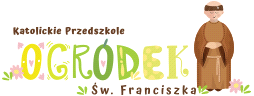 